GONIOMETRIA                                               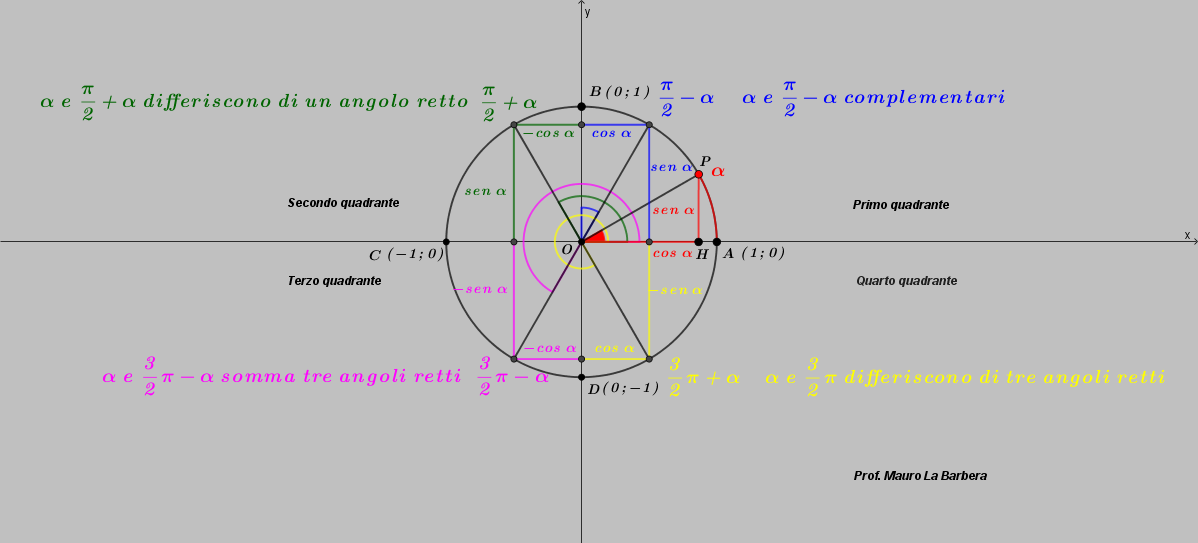 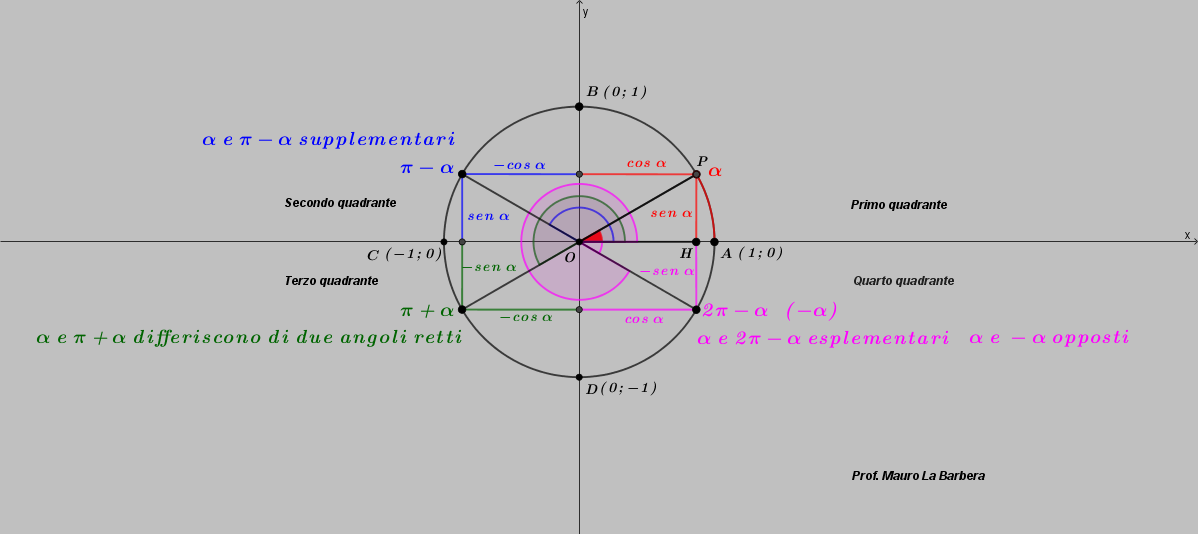 ANGOLIANGOLIRELAZIONIRELAZIONIComplementariDifferiscono di un angolo rettoSupplementariDifferiscono di due angoli rettiLa somma è tre angoli rettiDifferiscono di tre angoli rettiEsplementariOpposti